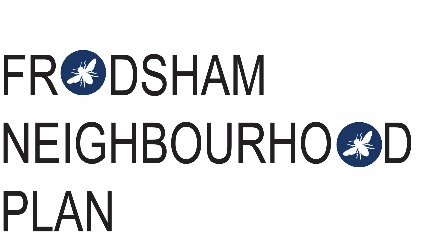 Steering Group Meeting Thursday 10th August 2017 at 5pm Arts CentreAttendees: Peter Vickery, Resident  Caroline Ashton, Resident, FTCSteve Carmody, ResidentLynn Carmody, ResidentLiam Jones, Resident, FTC. (from 5.30)Gill Hesketh, Support and Admin, Resident Apologies: Mark Warren, Martin MarisThe minutes of the last meeting were accepted. Actions 1 & 4 were complete, actions 2 & 3 are ongoing.Meeting times & datesThe meeting agreed to change the day and time of meetings to Monday afternoons. Next meeting dates listed at the end of the minutes.WebsiteThe website has been updated and now includes the employers survey.  It was agreed that each meeting should prepare a tweet and / or news update for the site.MM sent an email suggestion the SG members should have their photos and short biography on the site, most agreed to this.Writing policiesThe draft notes from the Housing Policy were discussed and amended. It was noted that some decisions could not be finalised until the housing survey information is received from Cheshire Community Action, which is due at the end of September.The remainder of the meeting was dedicated to drafting the “economic development” policy. Draft notes will be available to the core group for discussion at the next meeting.The next meeting will consider Transport & Access policy.AOB:PV explained that the Daily Telegraph was producing an article on Frodsham and had been taking photos at the Arts Centre. The article will appear on 16th September.The meeting closed at 7pm Next meeting; MONDAY, 21ST AUGUST 1.30pm at the ARTS CENTRE.Subsequent meetings; Mondays 4th & 18th September, 1.30pm Arts CentreAction from this meeting: ACTION OUTCOME GH to draft economic development notes for circulationsentGH to inform all SG & “copied in” people of revamped websiteEmail sentGH to draft updates for the website.All to visit identified employersGH to start drafting AoCV information.